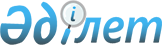 Ертіс ауданы бойынша 2018 жылға арналған мектепке дейінгі тәрбие мен оқытуға мемлекеттік білім беру тапсырысын, ата-ана төлемақысының мөлшерін бекіту туралыПавлодар облысы Ертіс аудандық әкімдігінің 2018 жылғы 13 ақпандағы № 32/2 қаулысы. Павлодар облысының Әділет департаментінде 2018 жылғы 1 наурызда № 5877 болып тіркелді
      Қазақстан Республикасының 2001 жылғы 23 қаңтардағы "Қазақстан Республикасындағы жергілікті мемлекеттік басқару және өзін-өзі басқару туралы" Заңының 31-бабы 2-тармағына, Қазақстан Республикасының 2007 жылғы 27 шілдедегі "Білім туралы" Заңының 6-бабы 4-тармағының 8-1) тармақшасына сәйкес Ертіс ауданының әкімдігі ҚАУЛЫ ЕТЕДІ:
      1. Ертіс ауданы бойынша 2018 жылға арналған мектепке дейінгі тәрбие мен оқытуға мемлекеттік білім беру тапсырысы, ата-ана төлемақысының мөлшері осы қаулының қосымшасына сәйкес бекітілсін.
      2. Осы қаулының орындалуын бақылау аудан әкімінің орынбасары Ж. Сағынаевқа жүктелсін.
      3. Осы қаулы алғаш ресми жарияланған күнінен кейін күнтізбелік он күн өткен соң қолданысқа енгізіледі. Ертіс ауданы бойынша 2018 жылға арналған мектепке дейінгі тәрбие мен
оқытуға мемлекеттік білім беру тапсырысы, ата-ана төлемақысының мөлшері
					© 2012. Қазақстан Республикасы Әділет министрлігінің «Қазақстан Республикасының Заңнама және құқықтық ақпарат институты» ШЖҚ РМК
				
      Аудан әкімі

С. Батырғожинов
Ертіс ауданы әкімдігінің
2018 жылғы "13" ақпандағы
№ 32/2 қаулысына
қосымша
№
Мектепке дейінгі тәрбие және оқыту ұйымдарының атауы
Мектепке дейінгі тәрбие және оқыту ұйымдарындағы тәрбиеленушілердің саны
Бір тәрбиеленушіге айына орташа шығын бағасы кемінде (теңге)
Мектепке дейінгі ұйымдарда айына ата-ана төлемақысы (теңге)
1
2
3
4
5
1
Ертіс аудан әкімдігінің, Ертіс аудан білім бөлімінің "№ 1 Балабақшасы" коммуналдық мемлекеттік қазыналық кәсіпорны
75 (жергілікті бюджет)
35389
2 ден 7 жасқа дейін - 6500
2
Ертіс ауданы әкімдігінің, Ертіс ауданы білім бөлімінің "№ 2 балабақшасы" коммуналдық мемлекеттік қазыналық кәсіпорны
100 (жергілікті бюджет)
41247
2 ден 7 жасқа дейін - 6500
3
Ертіс ауданы әкімдігінің, Ертіс ауылы әкімі аппаратының "Райса" бөбектер бақшасы" мемлекеттік қазыналық коммуналдық кәсіпорны
120 (республикалық бюджет)
30458
1 ден 7 жасқа дейін - 6500
4
Ертіс ауданы әкімдігінің, Қызылжар ауылдық округі әкімінің аппараты "Жұлдыз" бөбектер бақшасы" мемлекеттік қазыналық коммуналдық кәсіпорны
75 (жергілікті бюджет)
41051
2 ден 7 жасқа дейін - 6160
5
Ертіс ауданы әкімдігі, Ертіс ауданы білім бөлімінің "Айгөлек" балабақшасы" мемлекеттік қазыналық коммуналдық кәсіпорыны
50 (жергілікті бюджет)
31300
2 ден 7 жасқа дейін - 6300
6
"№ 1 Ертіс жалпы орта білім беру мектебі" мемлекеттік мекемесі (шағын - орталығы)
37 (жергілікті бюджет)
27253
3 тен 6 жасқа дейін - 6350
7
"Ағашорын жалпы орта білім беру мектебі" мемлекеттік мекемесі (шағын - орталығы)
30 (жергілікті бюджет)
24272
2 ден 6 жасқа дейін - 5000
8
"Қарақұдық жалпы орта білім беру мектебі" мемлекеттік мекемесі (шағын - орталығы)
18 (жергілікті бюджет)
20361
2 ден 6 жасқа дейін - 4000
9
"Қызылқақ жалпы орта білім беру мектебі" мемлекеттік мекемесі (шағын - орталығы)
15 (жергілікті бюджет)
33144
2 ден 6 жасқа дейін - 6000
10
"Қосағаш жалпы орта білім беру мектебі" мемлекеттік мекемесі (шағын - орталығы)
25 (жергілікті бюджет)
19183
2 ден 6 жасқа дейін - 4500
11
"Қоскөл жалпы орта білім беру мектебі" мемлекеттік мекемесі (шағын - орталығы)
25 (жергілікті бюджет)
17680
2 ден 6 жасқа дейін - 5000
12
"Панфилов жалпы орта білім беру мектебі" мемлекеттік мекемесі (шағын - орталығы)
35 (жергілікті бюджет)
17262
2 ден 6 жасқа дейін- 6000
13
"Ұзынсу жалпы орта білім беру мектебі" мемлекеттік мекемесі (шағын - орталығы)
25 (жергілікті бюджет)
18883
2 ден 6 жасқа дейін- 6500
14
"Ленин жалпы орта білім беру мектебі" мемлекеттік мекемесі (шағын - орталығы)
20 (жергілікті бюджет)
20763
2 ден 6 жасқа дейін - 5500
15
"Луговое жалпы орта білім беру мектебі" мемлекеттік мекемесі (шағын - орталығы)
14 (жергілікті бюджет)
27467
2 ден 6 жасқа дейін - 4800
16
"Амангелді жалпы орта білім беру мектебі" мемлекеттік мекемесі (шағын - орталығы)
16 (жергілікті бюджет)
33854
2 ден 6 жасқа дейін - 4500
17
"Майқоныр жалпы орта білім беру мектебі" мемлекеттік мекемесі (шағын - орталығы)
25 (жергілікті бюджет)
18517
2 ден 6 жасқа дейін - 5000
18
"Максим Горький жалпы орта білім беру мектебі" мемлекеттік мекемесі (шағын - орталығы)
25 (жергілікті бюджет)
18057
2 ден 6 жасқа дейін - 6000
19
"Ертіс ауданының Северный жалпы орта білім беру мектебі" мемлекеттік мекемесі (шағын - орталығы)
30 (жергілікті бюджет)
27144
2 ден 6 жасқа дейін - 6500
20
"Ертіс ауданының Қараағаш жалпы орта білім беру мектебі" мемлекеттік мекемесі (шағын - орталығы)
21 (жергілікті бюджет)
19425
2 ден 6 жасқа дейін - 4500
21
Ертіс ауданы әкімдігі Ертіс ауданы білім бөлімінің "Тоқта негізгі жалпы білім беру мектебі" коммуналдық мемлекеттік мекемесі (шағын - орталығы)
10 (жергілікті бюджет)
36842
2 ден 6 жасқа дейін - 6000
22
"Сілеті жалпы орта білім беру мектебі" мемлекеттік мекемесі (шағын - орталығы)
17 (жергілікті бюджет)
24701
2 ден 6 жасқа дейін - 5000
23
"Иса Байзаков атындағы жалпы орта білім беру мектебі" мемлекеттік мекемесі (шағын - орталығы)
10 (жергілікті бюджет)
39525
2 ден 6 жасқа дейін - 4000
24
Ертіс ауданы әкімдігінің, Ертіс ауданы білім бөлімінің "Бірлік негізгі жалпы білім беру мектебі" коммуналдық мемлекеттік мекемесі (шағын - орталығы)
30 (жергілікті бюджет)
23419
2 ден 6 жасқа дейін - 5000
25
Ертіс ауданы әкімдігінің, Ертіс ауданы білім бөлімінің "Ынтымақ негізгі жалпы білім беру мектебі" коммуналдық мемлекеттік мекемесі (шағын - орталығы)
13 (жергілікті бюджет)
30231
2 ден 6 жасқа дейін - 4500